24.11.2021 № 497-рОб итогах конкурсного отбора проектов для предоставления субсидий за счет средств бюджета города Чебоксары некоммерческим организациям В соответствии с постановлением администрации города Чебоксары от 10.08.2021 № 1460 «Об утверждении Положения о проведении конкурсного отбора проектов для предоставления субсидий за счет средств бюджета города Чебоксары некоммерческим организациям, осуществляющих свою деятельность на территории города Чебоксары» и на основании протокола заседания Конкурсной комиссии по отбору проектов для предоставления субсидий от 29.10.2021 № 2:1. Признать победителями конкурсного отбора проектов для предоставления субсидий за счет средств бюджета города Чебоксары некоммерческим организациям следующих участников:Чебоксарскую городскую молодежную общественную организацию «Волонтерский центр города Чебоксары» с проектом «Спартакиада молодежных некоммерческих организаций города Чебоксары»;Автономную некоммерческую организацию «Ресурсный центр развития детских общественных объединений «Ориентир» с проектом «Слет первичных отделений г. Чебоксары Чувашского регионального отделения Российского движения школьников»;Чувашское региональное отделение Всероссийского общественного движения «Волонтеры Победы» с проектом «Интенсив Волонтеров Победы для Лидеров муниципальных штабов»;Чувашскую Республиканскую молодежную общественную организацию «Клуб веселых и находчивых» с проектом «Кубок КВН лиги работающей молодежи «Олимп»;Благотворительный фонд «Родные» с проектом «Урок Дружбы».2. Управлению финансово-производственного обеспечения и информатизации администрации города Чебоксары обеспечить перечисление субсидий в размере 50 000 (Пятьдесят тысяч) рублей 00 копеек каждому победителю конкурсного отбора проектов для предоставления субсидий за счет средств бюджета города Чебоксары некоммерческим организациям, осуществляющих свою деятельность на территории города Чебоксары в соответствии с подпрограммой «Молодежь – инвестиции в будущее города Чебоксары» муниципальной программы «Развитие образования», утвержденной постановлением администрации города Чебоксары от 19.05.2021 № 896.3. Настоящее распоряжение вступает в силу со дня его официального опубликования. 4. Контроль за исполнением настоящего распоряжения возложить на заместителя главы администрации города Чебоксары по социальным вопросам О.В. Чепрасову. И.о. главы администрации города Чебоксары                       	           А.Н. ПетровЧăваш РеспубликиШупашкар хулаАдминистрацийěХУШУ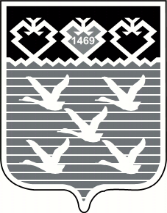 Чувашская РеспубликаАдминистрациягорода ЧебоксарыРАСПОРЯЖЕНИЕ